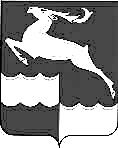 КЕЖЕМСКИЙ РАЙОННЫЙ СОВЕТ ДЕПУТАТОВКРАСНОЯРСКОГО КРАЯРЕШЕНИЕ18.05.2023 				      № 31 - 180				 г. КодинскО ВНЕСЕНИИ ИЗМЕНЕНИЯ В РЕШЕНИЕ КЕЖЕМСКОГО РАЙОННОГО СОВЕТА ДЕПУТАТОВ ОТ 13.05.2019 № 41-376 «ОБ УТВЕРЖДЕНИИ ПОРЯДКА РАЗМЕЩЕНИЯ НА ОФИЦИАЛЬНОМ САЙТЕ МУНИЦИПАЛЬНОГО ОБРАЗОВАНИЯ КЕЖЕМСКИЙ РАЙОН КРАСНОЯРСКОГО КРАЯ СВЕДЕНИЙ О ДОХОДАХ, РАСХОДАХ, ОБ ИМУЩЕСТВЕ И ОБЯЗАТЕЛЬСТВАХ ИМУЩЕСТВЕННОГО ХАРАКТЕРА, ПРЕДСТАВЛЕННЫХ, МУНИЦИПАЛЬНЫМИ СЛУЖАЩИМИ»В связи с изменением действующего законодательства, руководствуясь статьей 8 Федерального закона от 25.12.2008 №273-Ф3 «О противодействии коррупции», Указом Президента РФ от 08.07.2013 № 613 «Вопросы противодействия коррупции», Указом Президента РФ от 29.12.2022 N 968 «Об особенностях исполнения обязанностей, соблюдения ограничений и запретов в области противодействия коррупции некоторыми категориями граждан в период проведения специальной военной операции», Законом Красноярского края от 07.07.2009 №8-3542 «О представлении гражданами, претендующими на замещение должности муниципальной службы, а также замещающими должности муниципальной службы, сведений о доходах, об имуществе и обязательствах имущественного характера, а также о представлении лицами, замещающими должности муниципальной службы, сведений о расходах», статьями 23, 27 Устава Кежемского района, Кежемский районный Совет депутатов РЕШИЛ:Внести в решение Кежемского районного Совета депутатов от 13.05.2019 № 41-376 «Об утверждении порядка размещения на официальном сайте муниципального образования Кежемский район Красноярского края сведений о доходах, расходах, об имуществе и обязательствах имущественного характера, представленных, муниципальными служащими» (далее - Решение) (Кежемский Вестник, 2019, 20 мая, № 12(540); 2019, 11 декабря, №32 (560), 2022, 14 декабря, №39 (692)) следующие изменения:Дополнить Решение пунктом 2 следующего содержания:«2. Установить, что в период проведения специальной военной операции и впредь до издания соответствующих нормативных правовых актов Российской Федерации размещение на официальном сайте муниципального образования Кежемский район Красноярского края сведений о доходах, расходах, об имуществе и обязательствах имущественного характера, представляемых муниципальными служащими, и предоставление таких сведений общероссийским средствам массовой информации для опубликования не осуществляются.»Пункты 2 и 3 Решения считать соответственно пунктами 3 и 4.Пункт 1 Приложения к Решению изложить в следующей редакции:«1. Настоящим Порядком регулируется исполнение обязанностей представителя нанимателя (работодателя) по размещению на официальном сайте муниципального образования Кежемский район сведений о доходах, расходах, об имуществе и обязательствах имущественного характера муниципальных служащих, замещающих должности муниципальной службы, включенные в перечень должностей, утвержденный в соответствии с пунктом 1.2 статьи 2 Закона Красноярского края от 07.07.2009 N 8-3542 "О представлении гражданами, претендующими на замещение должностей муниципальной службы, замещающими должности муниципальной службы, сведений	о	доходах,	об имуществе	и	обязательствах имущественного  характера, а также о представлении лицами, замещающими должности муниципальной службы, сведений о расходах", а также представленные указанными лицами сведения о доходах, об имуществе и обязательствах имущественного характера их супруг (супругов) и несовершеннолетних детей.Сведения о доходах, об имуществ и обязательствах имущественного характера, представленные лицами, замещающими должности муниципальной службы, включенные в перечни, установленные нормативными правовыми актами Российской Федерации, так же предоставляются для опубликования средствам массовой информации в порядке,	определяемом нормативными	правовыми актами РоссийскойФедерации.»Пункт 7 Приложения к Решению изложить в следующей редакции:«7. В случае поступления в орган местного самоуправления запроса от средства	 массовой	информации о	представлении для опубликования сведений	о	доходах,	об имуществе и	обязательствах имущественного характера, представленных лицами, указанными в пункте 1 настоящего Порядка, а также сведений об источниках получения средств, за счет которых совершены сделки (совершена сделка), уполномоченный муниципальный служащий органа местного самоуправления:в течение 3 рабочих дней со дня поступления запроса сообщает о запросе лицу, в отношении которого поступил запрос;в течение 7 рабочих дней со дня поступления запроса обеспечивают предоставление ему сведений, указанных в пункте 2 настоящего порядка, в том случае, если запрашиваемые сведения отсутствуют на официальном сайте.»Контроль над исполнением настоящего решения возложить на комиссию по социальным вопросам и местному самоуправлению (Безруких О.И.).Настоящее решение вступает в силу в день, следующий за днем его официального опубликования в газете «Кежемский Вестник».Председатель Кежемского	Глава Кежемского районаРайонного Совета депутатовА.В. Лунев	П.Ф. Безматерных